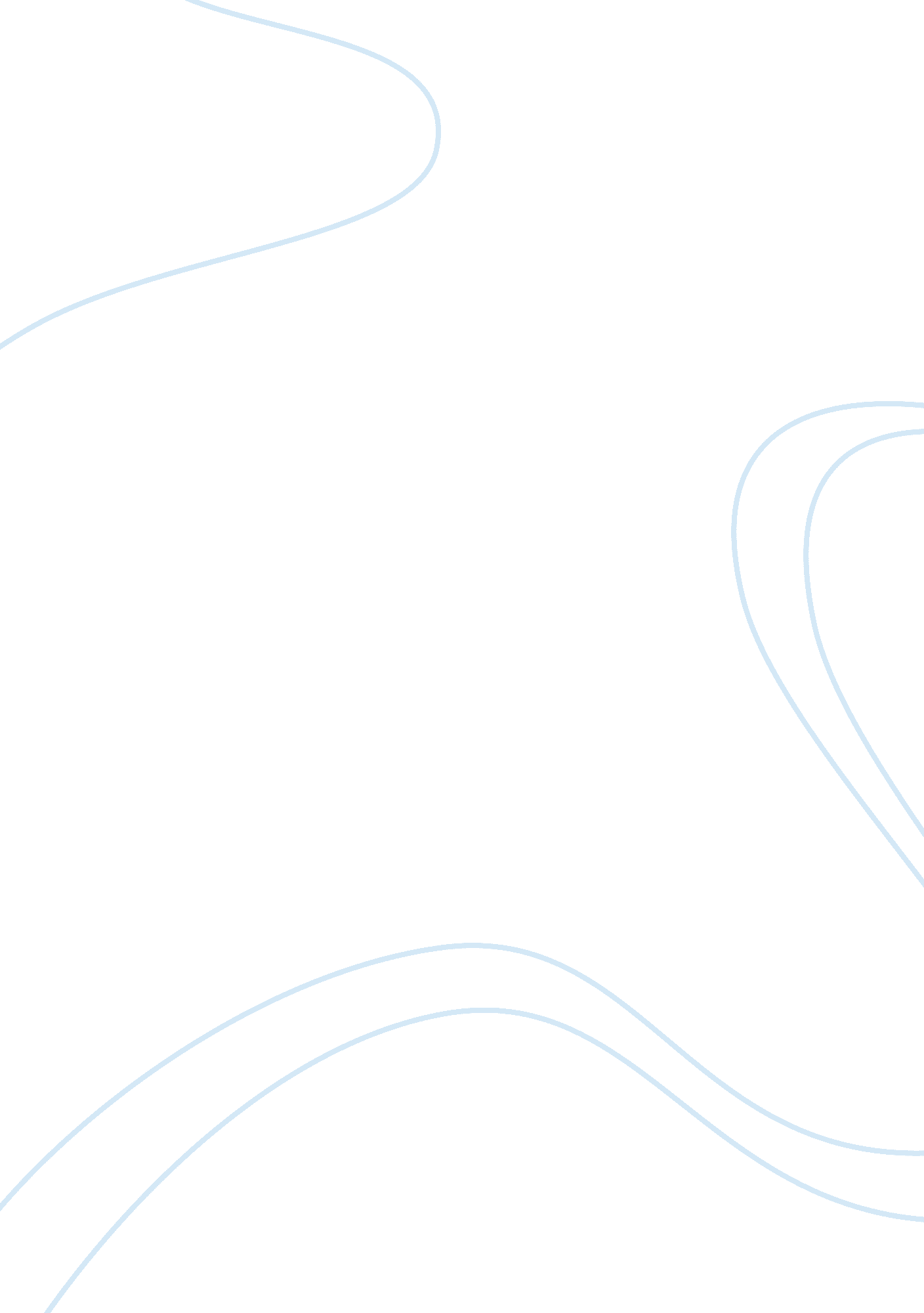 How to write a ccot essayEducation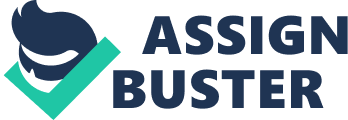 WHAT IS THE CCOT ESSAY -the CCOT deals specifically with analysis of continuities and changes over time covering at least one of the perisds in the coarse outline -for examples it might addresstechnology, trade, culture, migrations, orenvironment-the CCOT questions requires analysis of process and explanation of the cause with specific examples THE PURPOSE -the evaluate your availing to analyze historical changes and continuities that. Have shaped events social political economical developments in history and ability to gauge your analysis of global processes WHAT YOU NEED TO DO -CHANGE -recognize it as it occurs in history -identify and understand the causes of change -CONTINUITY -recognize factors which remain the same throughout and entire period -identify and understand factors which allow this to continue THE CHANGE -must discuss (use concrete details) and analyze changes that occurred relevant to the question -if the questions discusses specific terms such as social and political , you need to focus on political and social changes -if the questions is more vague, you need to think of aspects to base your analysis on. THE CONTINUITY -the questions also ask you to adress continuities general these are patterns or cultural tendencies that remain stagnant for years and years - for example think of the role of women, reliegons, philosophies, or conflict between social classes -it very important to remember that you need to have concrete details to back up your continuity STARTING AND ENDING POINTS -I order to get complete credit for the CCOT you need to address the starting point -I order to analyze changes you must discuss what it was like before -however pay attention to time period given the question you essay may require -starting point transistor and ending condition or -starting point and ending condition -meaning the outline/pure write is essential GOOD AND BAD CHANGES -you must identify the change and make it clear why that change occurred -bad Prior to 1948 the Jewish people had no homeland on 1948 Isreal was established - Good -in the early 20th century , few people saw a need for establishing of an independent Jewish state. However, once the world realized the massive gene code of Jews that took place during World War Two , support for the establishment of Isreal began to grow FUNDAMENTALS OF THE CCOT -thesis should define areas of change and areas of continuity -establishment time period boundaries and address entire period -this can be done in 2 sentences -address both continuity and change - everyone forget s to do continuity -analyze the cause of changes - use the word because a lot -discuss global context Connect to world processes and change HELPFUL HINTS draw a timeline to help connect the era and events you will talk about -identify what the situation was at the beginning of the ra also known as a baseline - cite a fact about this -identify the situation was at the end of The era -cite a fact about this -try to explain the process of change -why did this happen? COMMON TRIGGERS FOR CHAMGE -consider that change happens enevenly in places and overtime -often speeding up to the change -are their steps to the change -intermediate points between the beginning and end period are important HISTORICAL CONTEXTS -remember that changes and continuities in a particular region do not happen on a vacuum -use varying scope -global trend vs regional vs local -don't be afraid to note exceptions to a trend HOW TO ANSWER THW CCOT ESSAY APPROACH #1-DIRECT -basis body paragraph around the changes and continuities you identify 1 topic sentence 2 baseline 3 causes of change or context 4 evidence - early middle late 5 summary of change - status attend of period & significance HOW TO ANSWER THE CCOT ESSAY APPROACH # 2-NARRATIVE describe the foo of history from begging to end with embedded changes continuities -bases body paragraph around sub periods -topic sentience -context -characteristics deve to and processes that change/stay the same -causes of changes seen in period and significance How did geography effect the development mod early civilizations -location -climate -physical landscape -how do they irrigate crops? -what Crops do they grow - how do they trade, over land, river, seas? -how do they interact with the environment? -many more questions your can ask........... 